Vigyázat: csalók húznak hasznot az új koronavírus-helyzetből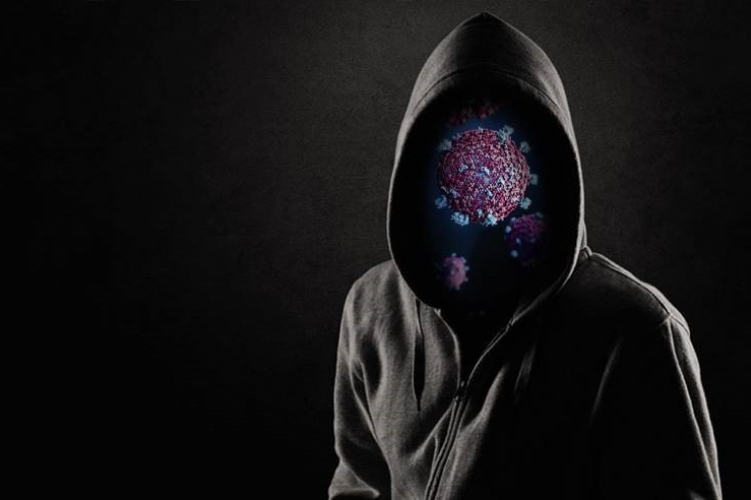 Világszerte tapasztalható, hogy az új koronavírus által terjesztett járvány miatt a sebészeti maszkok és más orvosi segédeszközök iránt megnövekedett a kereslet, és egyre nehezebb ezek beszerzése. Ezzel párhuzamosan megjelentek az olyan értékesítők, akik weboldalakon, közösségi oldalakon és e-mail címeken kínálják ezeket az árucikkeket megvételre. A gyanútlan vásárlók a megrendelés után azonban a terméket sem kapják kézhez, a pénzüket sem tudják visszaszerezni. Nemzetközi példák alapján a csalók telefonon is igyekeznek kihasználni a világban jelenleg zajló egészségügyi válsághelyzetet, és klinikai vagy kórházi dolgozóknak kiadva magukat arra hivatkoznak, hogy a sértett hozzátartozója megfertőződött, az orvosi ellátásának költségeit viszont ki kell fizetni.Az elmúlt időszakban arra is volt példa a nagyvilágban, hogy a megtévesztett személy valamelyik országos vagy világszervezet nevében kapott e-mailt, amelyben valótlan, mégis hihetőnek tűnő állításokkal igazolva a személyes adatok, fizetéshez használt jelszavak, kódok megadására kérték, vagy éppen egy levélhez csatolt adathalász-fájl megnyitására utasították.Ezek a bűnözők azokat a félelmeket és aggodalmakat használják ki, amelyeket a COVID-19 kelt az önmaguk és szeretteik egészségét féltő emberekben. Kellő óvatossággal és egészséges bizalmatlansággal megelőzheti, hogy a koronavírus veszélyeire hivatkozva becsapják. Mindig tartsa szem előtt, hogy:ha a megbetegedés tüneteit észleli magán, forduljon telefonon keresztül a (házi)orvoshoz! A koronavírus fertőzés kimutatására szolgáló laboratóriumi vizsgálatot jelenleg kizárólag állami egészségügyi ellátó rendszerben végeznek;a koronavírus fertőzöttség kimutatására alkalmas gyorsteszt egyelőre nem létezik, így az sem a gyógyászati segédeszközboltokban, sem telefonon vagy személyesen nem kapható;a vásárlás módjától függetlenül ajánlott leellenőrizni az árut ajánló vállalat vagy személy valódiságát;a csalók szándékosan megtévesztő, a valódihoz a megszólalásig hasonlító weboldalakat hoznak létre, ne kattintson rá;vásárlás előtt mindig ellenőrizze a cég értékeléseit az interneten;ne kattintson olyan linkre, ne nyisson meg olyan csatolmányt, amely nem várt küldeményként, ismeretlen feladótól érkezett;fogjon gyanút, ha olyan e-mailt kap, amelyben orvosi felszereléseket kínálnak, vagy egészségügyi vizsgálat címén személyes adatait kérik, a legálisan működő egészségügyi szervezetek általában nem így veszik fel a kapcsolatot a betegeikkel;amennyiben úgy érzi, csalás áldozatává vált, értesítse azonnal a rendőrséget, valamint a számlavezető bankját a későbbi kártalanítása érdekében! A koronavírus-pánikot kihasználva számos csaló kínál online és offline olyan termékeket, amelyek ajánlattételük szerint hatékonyak a koronavírus megelőzésében vagy gyógyításában, de valójában teljesen hatástalanok.Ha ilyen eszközöket szeretnénk vásárolni, célszerű előtte legalább online utánanézni annak, hogy tényleg van-e bármilyen hatása a járvány elleni védekezésben.Már nemcsak a koronavírus-járvány veszélyezteti fokozottan az időseket, hanem csalók és nyerészkedők különböző hamis ígéretekkel keresik meg főleg az időseket, és fertőtlenítő takarítást kínálnak. A takarításért több tízezer forintot is elkérnek az emberektől, illetve a lakásba bejutva, fertőtlenítést színlelve tulajdonítják el az ott lakók értékeit.Ahogy mindig, úgy most is fordítson fokozott figyelmet az idős hozzátartozóira, ismerőseire, és tájékoztassa őket a fentiekről! A legfontosabb, amit tehet a megtévesztés ellen: Tájékozódjon mindig hiteles forrásból! A https://koronavirus.gov.hu/ és a https://www.nnk.gov.hu/ weboldalakon minden információt megtalálhat a járvánnyal kapcsolatban.